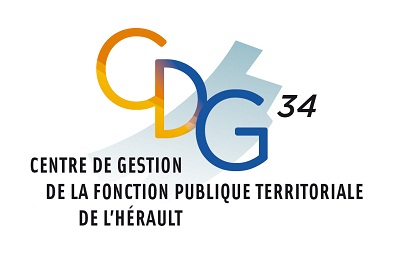 SAISINE DU CST MISE EN PLACE DU RIFSEEPLe Régime Indemnitaire tenant compte des Fonctions, des Sujétions, de l’Expertise et de l’Engagement Professionnel (RIFSEEP) se compose de deux parties : l’indemnité de Fonction, de Sujétions et d’Expertise (IFSE) ;le Complément Indemnitaire Annuel (CIA).COLLECTIVITÉ : 		Fait à …………………………….., le………………………………….	Cachet et signature de l’autorité territorialeAffaire suivie par :	Courriel : 	Tél : 	Affaire suivie par :	Courriel : 	Tél : 	Documents existants dans la collectivité :Organigramme : oui     non  (à joindre)Fiche de poste : oui     non Documents existants dans la collectivité :Organigramme : oui     non  (à joindre)Fiche de poste : oui     non Nombre d’agents titulaires : 	Stagiaires : 	Contractuel de droit publicNombre d’agents titulaires : 	Stagiaires : 	Contractuel de droit publicNombre d’agents titulaires : 	Stagiaires : 	Contractuel de droit publicNombre d’agents titulaires : 	Stagiaires : 	Contractuel de droit publicDate d’effet de mise en œuvre du RIFSEEP :(doit être postérieure à l’avis du CT et à la délibération)IFSE (obligatoire) :	CIA (facultatif) : 	Date d’effet de mise en œuvre du RIFSEEP :(doit être postérieure à l’avis du CT et à la délibération)IFSE (obligatoire) :	CIA (facultatif) : 	LES MODALITÉS DE MISE EN ŒUVRE DU NOUVEAU RÉGIME INDEMNITAIRE DOIVENT ÊTRE DÉFINIES PRÉCISÉMENT PAR LA DÉLIBERATION(joindre le projet)LES MODALITÉS DE MISE EN ŒUVRE DU NOUVEAU RÉGIME INDEMNITAIRE DOIVENT ÊTRE DÉFINIES PRÉCISÉMENT PAR LA DÉLIBERATION(joindre le projet)Information des agents :  réunions	 flash info	  autreInformation des agents :  réunions	 flash info	  autreInformation des agents :  réunions	 flash info	  autreInformation des agents :  réunions	 flash info	  autreRefonte du régime indemnitaire existant : Refonte du régime indemnitaire existant : Instauration d’un régime indemnitaire : Instauration d’un régime indemnitaire : Cadres d’emplois concernés dans la collectivité : Cadres d’emplois concernés dans la collectivité :  filière administrative filière technique filière culturelle filière animation filière sportive filière médico-sociale filière animation filière sportive filière médico-sociale filière sociale filière médico-techniqueBénéficiaires :Bénéficiaires :stagiaires                titulaires                 contractuels de droit public stagiaires                titulaires                 contractuels de droit public stagiaires                titulaires                 contractuels de droit public stagiaires                titulaires                 contractuels de droit public MALADIE : le versement du régime indemnitaire n’est pas possible en cas de maladie sauf si une délibération de l’organe délibérant en prévoit expressément le maintienMALADIE : le versement du régime indemnitaire n’est pas possible en cas de maladie sauf si une délibération de l’organe délibérant en prévoit expressément le maintienMALADIE : le versement du régime indemnitaire n’est pas possible en cas de maladie sauf si une délibération de l’organe délibérant en prévoit expressément le maintienMALADIE : le versement du régime indemnitaire n’est pas possible en cas de maladie sauf si une délibération de l’organe délibérant en prévoit expressément le maintienEn cas d’arrêt pour maladie d’ordinaire, accident, maladie professionnelle, le régime indemnitaire : sera maintenu partiellement      précisez : 	 suivra le sort du traitement sera suspendu	 à compter du 1er jour d’arrêt	 à compter du ………… d’arrêtEn cas d’arrêt pour maladie d’ordinaire, accident, maladie professionnelle, le régime indemnitaire : sera maintenu partiellement      précisez : 	 suivra le sort du traitement sera suspendu	 à compter du 1er jour d’arrêt	 à compter du ………… d’arrêtEn cas d’arrêt pour maladie d’ordinaire, accident, maladie professionnelle, le régime indemnitaire : sera maintenu partiellement      précisez : 	 suivra le sort du traitement sera suspendu	 à compter du 1er jour d’arrêt	 à compter du ………… d’arrêtEn cas d’arrêt pour maladie d’ordinaire, accident, maladie professionnelle, le régime indemnitaire : sera maintenu partiellement      précisez : 	 suivra le sort du traitement sera suspendu	 à compter du 1er jour d’arrêt	 à compter du ………… d’arrêt PIÈCE À FOURNIR : Critères d’évaluation de la collectivité PIÈCE À FOURNIR : Critères d’évaluation de la collectivité PIÈCE À FOURNIR : Critères d’évaluation de la collectivité PIÈCE À FOURNIR : Critères d’évaluation de la collectivité